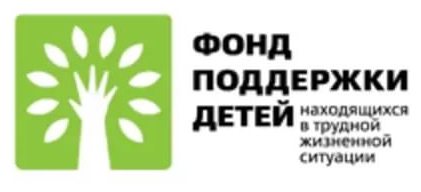 О реализации краевой программы «Право быть равным».В целях создания  условий  для реабилитации  и социальной интеграции  детей- инвалидов и детей  с ограниченными возможностями здоровья, проживающих на территории Ставропольского края, утверждена программа «Право  быть равным». В целях реализации данной программы  на базе ГБУСО «Благодарненский ЦСОН» открыт пункт проката при отделении срочного социального обслуживания, в которыйприобретена инвалидно-реабилитационная техника для детей- инвалидов и детей, с ограниченными возможностями здоровья за счет средств Фонда поддержки детей,  находящихся в трудной жизненной ситуации. За 2016 год услугами пункта- проката инвалидно- реабилитационной техники воспользовались 33 ребенка-инвалида из 33 семей. За 1 квартал 2017 года услугой проката воспользовались  18 детей-инвалидов из 18 семей.Перечень инвалидно – реабилитационного оборудования:- прогулочные детские  ходунки Armed;- подъемное  приспособление с фиксаторами- опора для сидения в комплекте; - опора для ходьбы- инвалидная  кресло-коляска детская;     - инвалидная  кресло- коляска  комнатная; - инвалидная прогулочная кресло – коляска детская; - стол прикроватныйArmed;- кровать медицинская функциональная в комплекте с матрацем;      - стол для рисования  песком с отсеком;- массажер  для ног; - стол – мозаика. Перечень документов,     необходимых для получения предметов  пункта проката:       - личное заявление гражданина- документ, удостоверяющий личность гражданина- свидетельство о рождении ребенка- решение учреждения  медико-социальной экспертизы о  признании ребенка инвалидом